Training Session No.:  No. of participants:No. of participants:Date: Total time for session:Total time for session:Overall Focus Sporting Competences (motor, technical, tactical):  Overall Focus Sporting Competences (motor, technical, tactical):  Overall Focus Sporting Competences (motor, technical, tactical):  Overall Focus S4D Topic:Overall Focus S4D Topic:Overall Focus S4D Topic:LEARNING OBJECTIVES SPORTING COMPETENCES: 
By the end of the session the children/youth must be able to:LEARNING OBJECTIVES SPORTING COMPETENCES: 
By the end of the session the children/youth must be able to:Review: Objectives achieved after the session? LEARNING OBJECTIVES S4D COMPETENCES: 
By the end of the session the children/youth must be able to:LEARNING OBJECTIVES S4D COMPETENCES: 
By the end of the session the children/youth must be able to:Review: Objectives achieved after the session? 1. 1. 1. 1. 2. 2. 2. 2. 3. 3. 3. 3. Consequences for the next training:  Consequences for the next training:  Consequences for the next training:  Consequences for the next training:  Consequences for the next training:  Consequences for the next training:  I. OPENING TEAM CIRCLE Duration: Content: Welcome Share important things Explanation of training and learning objectivesQuestions for the children/youth (EXAMPLES): How are you doing? How was your week? Does anybody want to share something important? Review: Please reflect what went well/what did not: Positive
Negative Consequences for the next training:  Consequences for the next training:  II. WARM UP Duration: Duration: Organization/Equipment  Activities/exercises:Activities/exercises: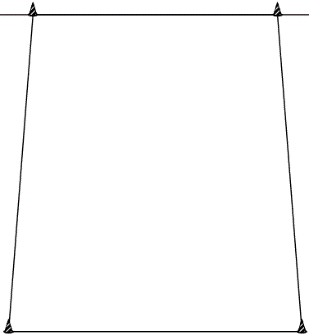 Review: Please reflect what went well/what did not: Please reflect what went well/what did not: Positive
Positive
Negative Consequences for the next training:  Consequences for the next training:  Consequences for the next training:  II. MAIN PART: Duration: Duration: Organization/Equipment: Activities/exercises:Activities/exercises:Review: Please reflect what went well/what did not: Please reflect what went well/what did not: Positive
Positive
Negative Consequences for the next training:  Consequences for the next training:  Consequences for the next training:  II. CLOSING CIRCLE/REFLECTION: DurationReflection of the learning objectives of training session (sporting competences, S4D competences)Transfer/Linkage between competences gained through training and daily life 	Questions for the children/youth (EXAMPLES): What did you learn through the activity…? What did you need in exercise…? What was necessary? Can you highlight a few key points? What was difficult for you, what was easy? Etc. Review: Please reflect what went well/what did not: Positive
Negative Consequences for the next training:  Consequences for the next training:  